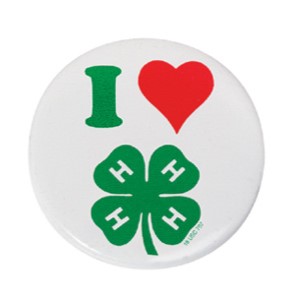      Resource Center NewsAlameda 4-HWebsite: http://4Halalmeda.ucanr.edufacebook: https://www.facebook.com/alameda4h/email: cyfraser@ucanr.eduMarch 31, 2020 - HaywardREQUIREDUCANR directive on planning for in-person meetings/events/gatheringsCancel, postpone or conduct online all meetings/events/gatherings statewide through April 30, 2020.During this time, ANR personnel, volunteers, and program participants also may not represent ANR or its programs at in-person meetings/events/gatherings.Leaders and event planners should assess meetings/events/gatherings that are scheduled for May 1-31, 2020 and plan for the possibility that there may be extension of this directive, requiring additional cancellations.ANR’s Emergency Response Team will re-assess the situation in two weeks (April 6), and every two weeks thereafter.If the Governor’s order is lifted, modified, or other public health guidance concerning in-person gatherings is issued, this date will be reassessed and new standards for public gatherings will be provided.Did you know…CASH DONATION procedureThe best way to receive donations for the club, county or the 4-H staff fund is by going through the California 4-H Foundation. They have an EIN# that may be used by individuals and your company for any matching funds or donations. Under any “Special Notes” please indicate the Club name, Leaders’ Council, or 4-H staffing fund income account as the recipient of the donationONLINE RECORD BOOKWatch for an announcement about 4-H Online Record Books in the State 4-H Newsletter. Subscribe at http://4h.ucanr.edu/News/EnrollmentCREDIT CARDS ACCEPTED FOR ENROLLMENT FEES
Alameda County 4-H will be accepting credit card payments for enrollment fees beginning with the 2020-2021 program year. ENROLLMENTThe state has announced that the fees for the 2020/2021 program year will remain the same as this year. County fees have not yet been determined.Youth: Active: 596 Pending: 16 Total: 614Adult: Active: 244 Pending: 3 Total: 247Final day for accepting new member enrollments is April 1, 2020. All active and pending enrollments in 4hOnline on April 1, 2020 will be charged to your club. All new enrollments must be accepted or rejected by May 1, 2020. Contact me with any questions or concerns.PROGRAM SUPPORTVOLUNTEER ZOOM MEETING March 31, 2020Future of 4-H April 7, 2020 will be Zoom meeting from Hayward Office4-H staff will help with video conferencing Community Club meetingArea, State and National Highlights
For a complete list of area, state, and national news, subscribe to the latest California 4-H Update Newsletter at http://4h.ucanr.edu/News/California 4-H State Field Day ~ Postponed, 8AM-6PM, UC DavisThe California 4-H State Field Day is the largest educational event for California 4-H youth members and adult 4-H volunteers.  The event is intended to provide a culminating experience in public speaking, textiles, plant sciences, photography, interview skills, and entomology.  This family-friendly event is for all ages to participate.California 4-H State Field Day Contests - Sign Up to Help!State Field Day contests are planned and implemented by 4-H volunteers.  This year, we could use more help!  The following committees need adult and youth volunteers: 1) State Fashion Revue; 2) State Presentation Day; 3) Livestock Quiz Bowl; 4) Interview Contest; 5) Entomology Contest.  Contact Steven Worker at 4hsfd@ucanr.edu to help make these contests happen at State Field Day!